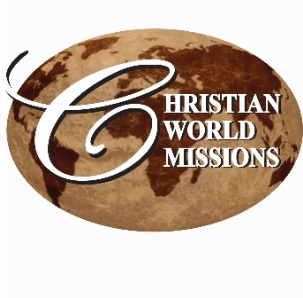 July 2015Traveling and teaching,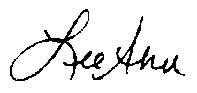 Lee Ann Williamson